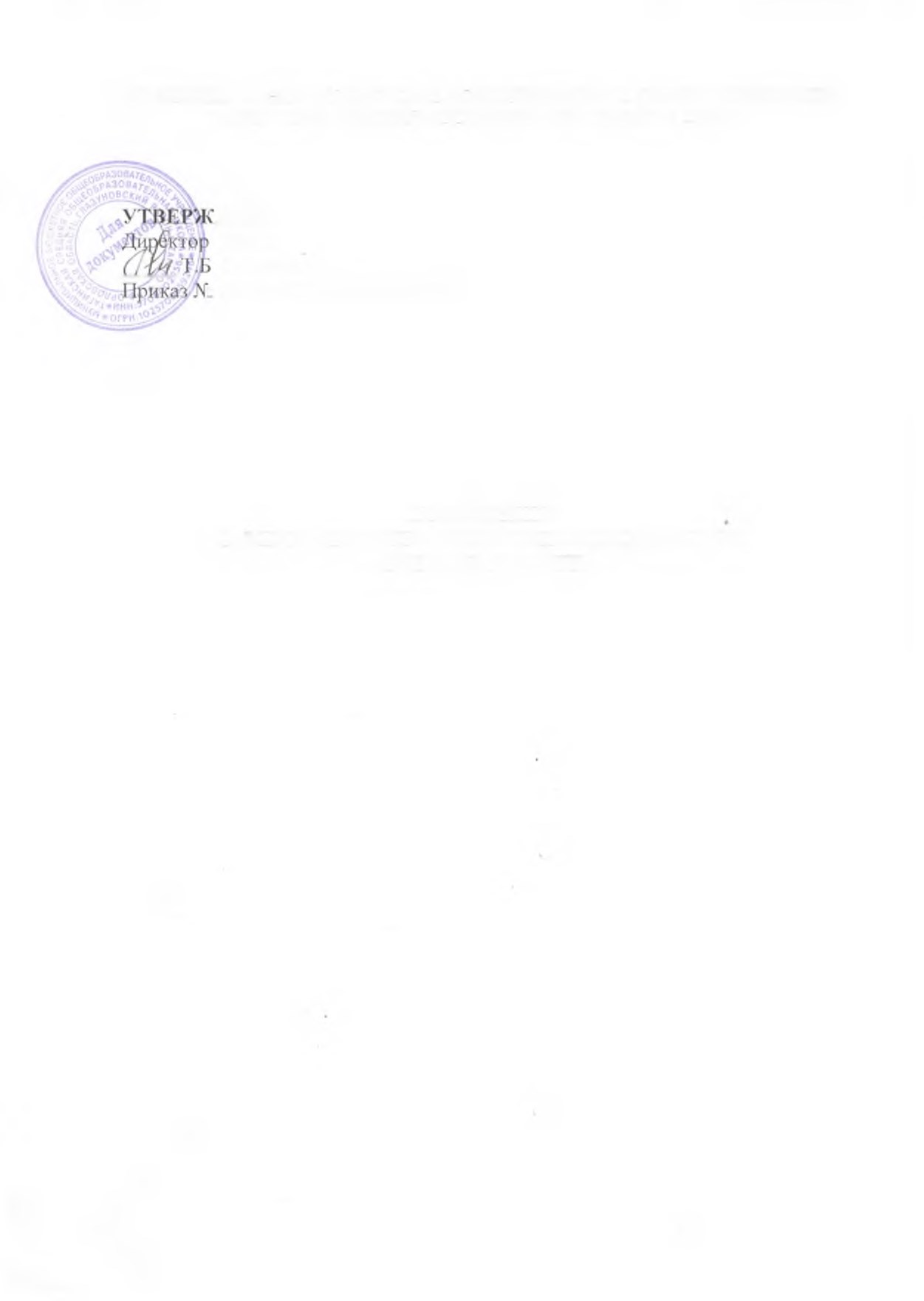 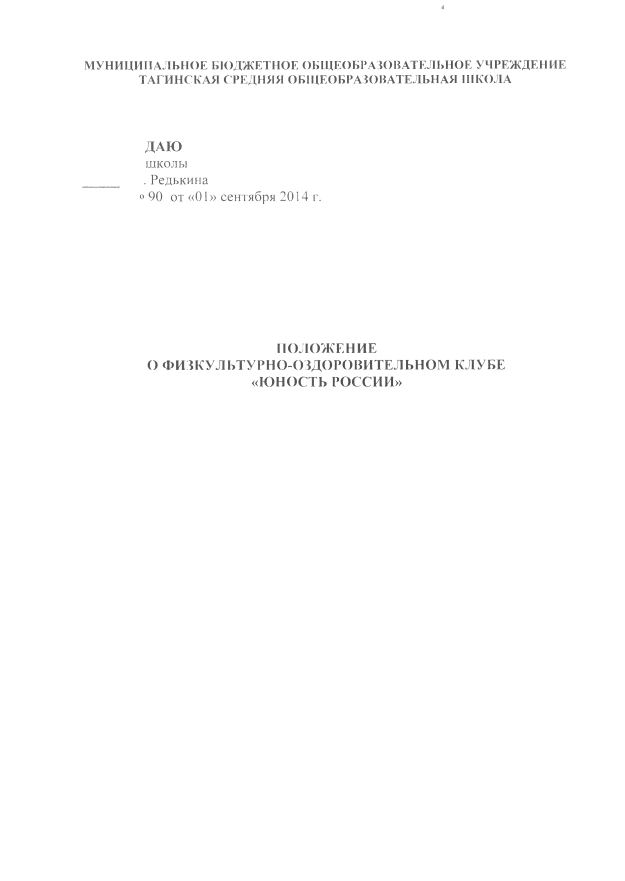 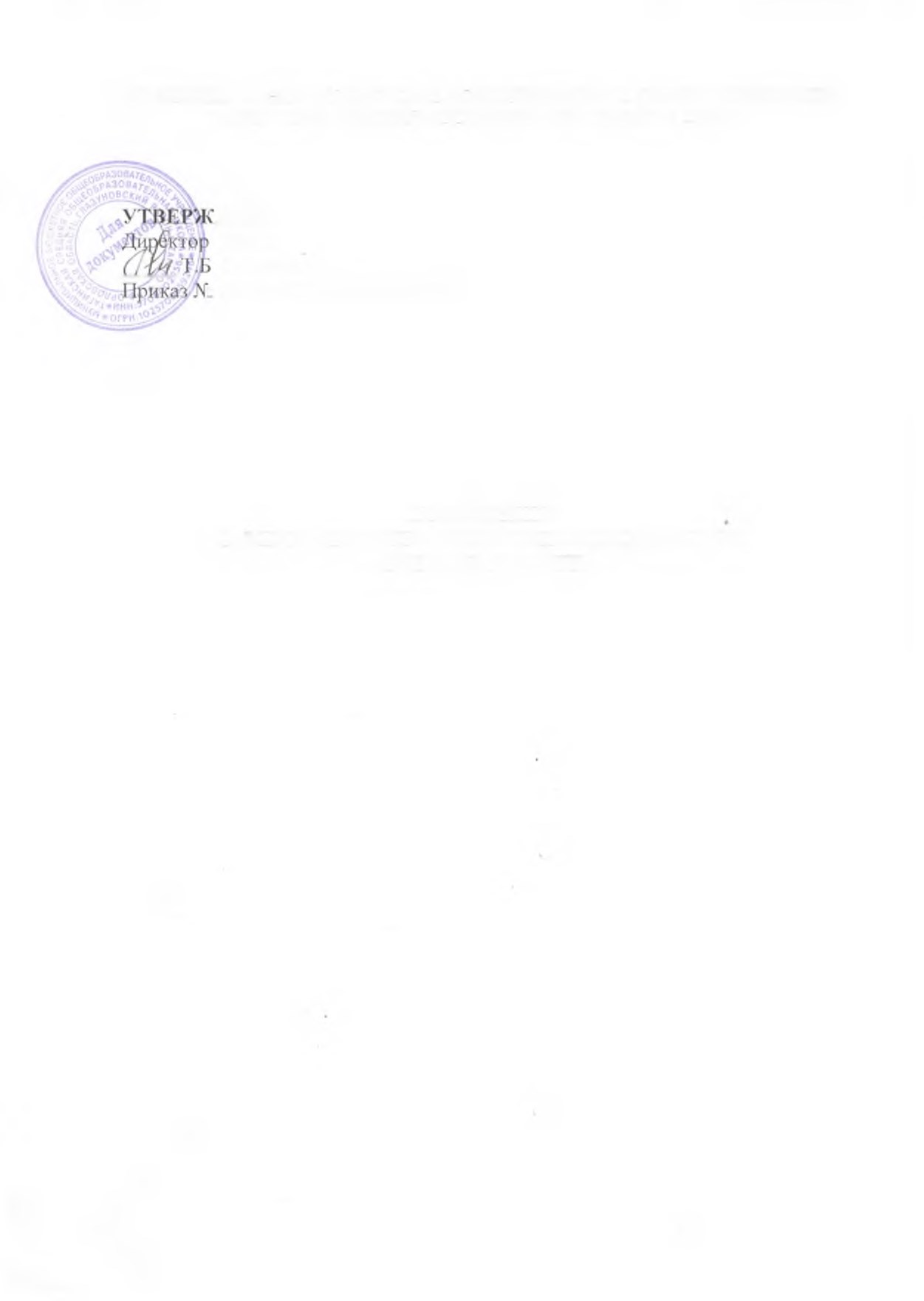 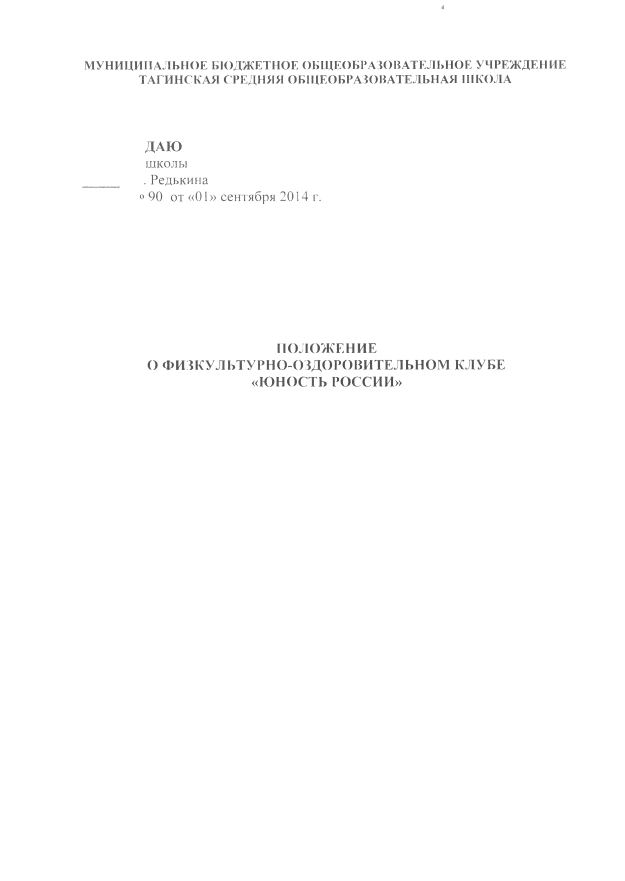 1 .Общие положения.Настоящее положение разработано в соответствии с «Законом об образовании», и других нормативно-правовых актов.Физкультурно-оздоровительный клуб «Юность России» создан в МБОУ Тагинская средняя общеобразовательная школа, является структурным подразделением школы.ФОК «Юность России» призван средствами физической культуры и спорта способствовать укреплению здоровья детей и подростков, повышению их работоспособности, готовности к защите Родины, формированию у них высоких нравственных качеств, организации спортивного досуга.ФОК «Юность России» открыт в общеобразовательном учреждении с учетом интересов детей, высокого уровня организационной деятельности педагогического коллектива и показателей в спортивно-массовой работе на уровне района.Право создания ФОК «Юность России» принадлежит педагогическому совету образовательного учреждения, на базе которого создается ФОК. Открытие, реорганизация и ликвидация ФОК, его отделений или секций по видам спорта, осуществляется по решению педагогического Совета образовательного учреждения.Условием открытия ФОК «Юность России» служат следующие критерии: - наличие материально-спортивной базы (спортивный зал, тренажерный зал, спортивная площадка и т. д.), а также их оснащение спортивным инвентарем и оборудованием;наличие в школе 3-х спортивных секций «Волейбол», «Гимнастика», «Общая физическая подготовка»; детские объединения «Школа безопасности, «По родному краю»;активное участие в спортивно-массовых мероприятиях и соревнованиях;- наличие квалифицированных кадров.Для открытия ФОК «Юность России» издан приказ директора школы, в котором назначен руководитель клуба из числа педагогических работников школы.WИг/В своей практической деятельности ФОК «Юность России» руководствуется настоящим положением.2. СтруктураВысшим органом ученического самоуправления ФОК «Юность России» является Совет спортивного клуба, деятельность которого регламентируется «Положением о Совете спортивного клуба».Руководство работой осуществляют:в классах - физкультурные организаторы (физорги), избираемые сроком на один год;в командах - капитаны, избираемые сроком на один год, спортивный сезон или на время проведения спортивного мероприятия;в судейских коллегиях - судьи из числа преподавателей, на время проведения физкультурно-спортивного мероприятия.3. Организация и содержание работы клуба.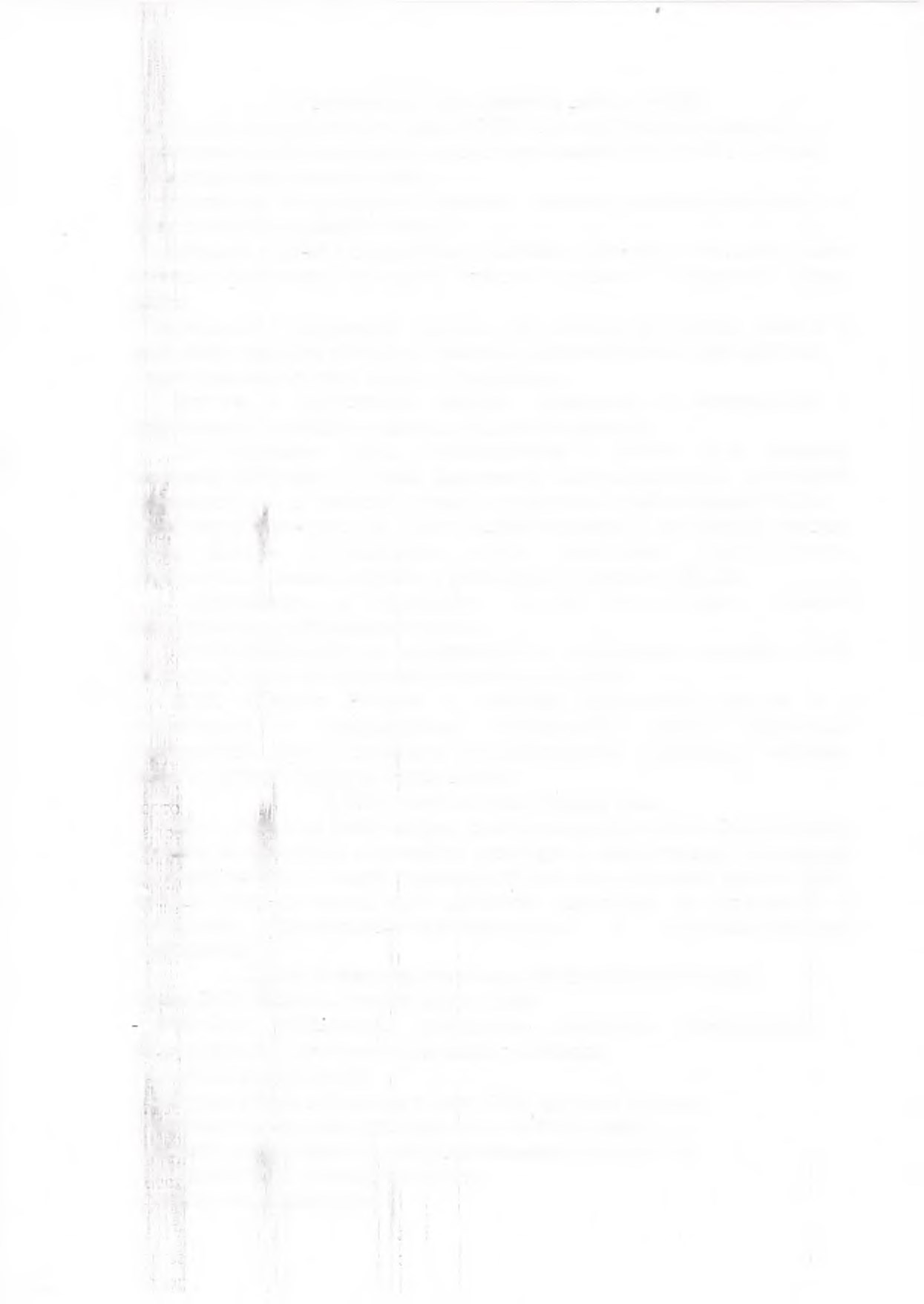 Основными направлениями в работе ФОК «Юность России» являются:привлечение обучающихся к занятиям физической культурой и спортом;открытие спортивных секций;организация и проведение массовых физкультурно-оздоровительных и спортивных мероприятий в школе;воспитание у детей и подростков устойчивого интереса к систематическим занятиям физической культурой, спортом, туризмом, к здоровому образу жизни;укрепление и сохранение здоровья при помощи регулярных занятий в спортивных кружках и секциях, участие в оздоровительных мероприятиях; - организация здорового досуга обучающихся.Занятия в спортивных секциях проводятся в соответствии с программами, учебными планами, расписанием занятий.Комплектование групп осуществляется с учетом пола, возраста, состояния здоровья и уровня физической подготовленности, спортивной направленности, по желанию детей в соответствие с требованиями СанПин. Медицинский^ контроль за всеми занимающимися в спортивных секциях осуществляется руководителем клуба, педагогами дополнительного образования во взаимодействии с фельдшером Тагинского ФАПа.Организацию и проведение занятий осуществляют педагоги дополнительного образования школы.■ Учебный контроль за организацией и проведением занятий в ФОК «Юность России» осуществляет руководитель клуба.ФОК «Юность России» в пределах выделенных средств и в соответствии с утвержденным календарным планом спортивных мероприятий может проводить внутрищкольные первенства, матчевые встречи, турниры и другие соревнования.Материально-техническая база.Для проведения физкультурно-оздоровительной работы в ФОК «Юность России» используются спортивный инвентарь и оборудование, спортивный зал и спортивная площадка, тренажёрный зал, оборудованный кабинет ОБЖ, на базе которых создан клуб, имеющие разрешение на организацию и проведение физкультурно-оздоровительных и спортивно-массовых мероприятий.Права и обязанности членов ФОК «Юность России». Члены ФОК «Юность России» имеют право:	бесплатно 	пользоваться 	спортивным 	инвентарем, 	оборудованием 	и сооружениями, а также методическими пособиями;получать консультации;избирать и быть избранным в совет ФОК «Юность России»;систематически проходить медицинское обследование;- вносить предложения по совершенствованию работы ФОК.-■s 	Члены ФОК обязаны соблюдать:установленный порядок;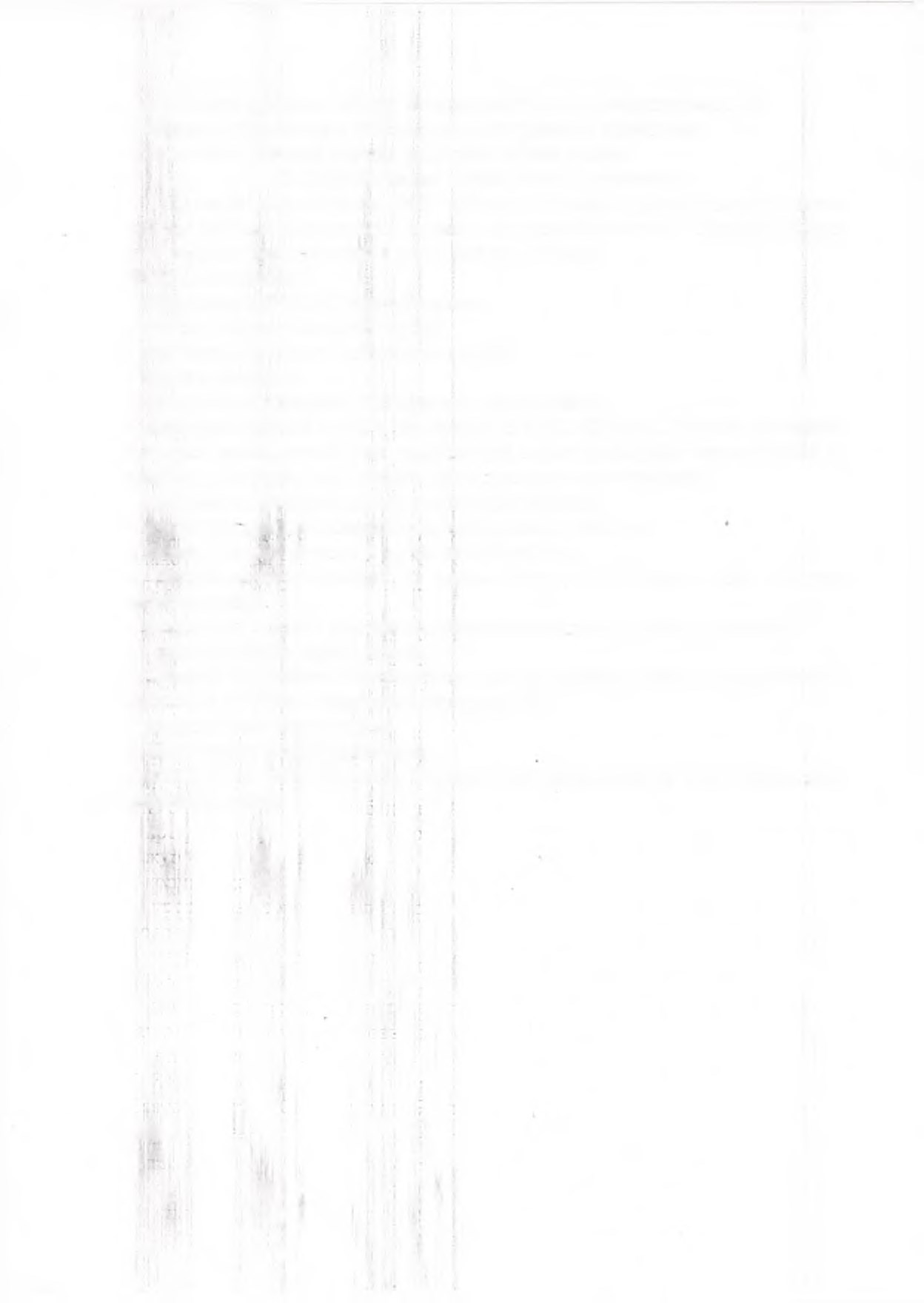 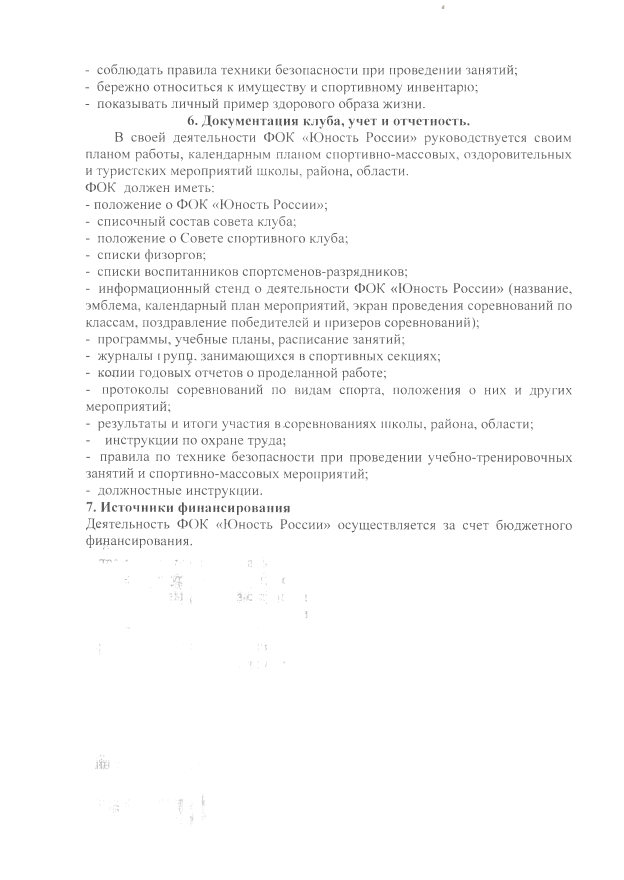 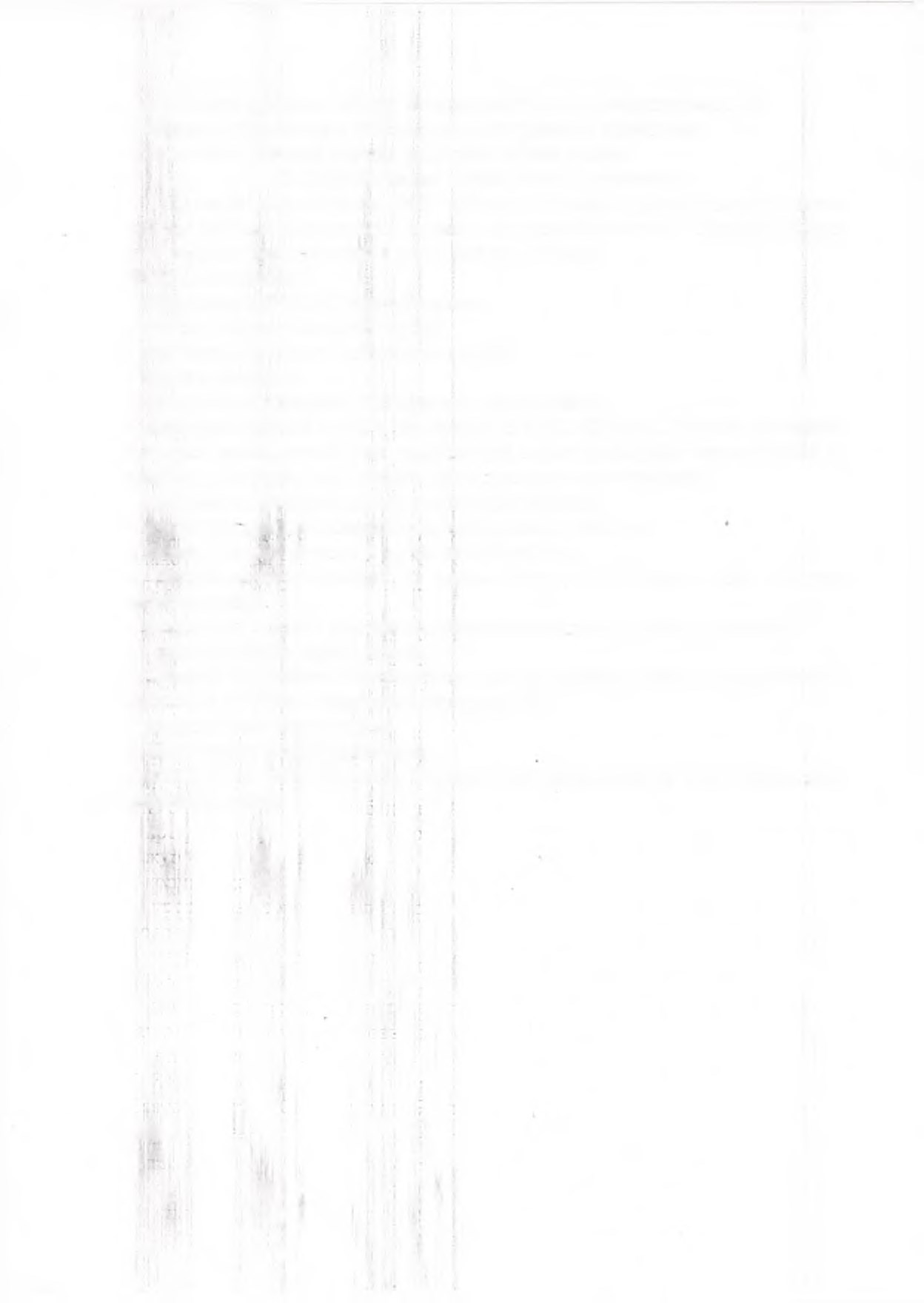 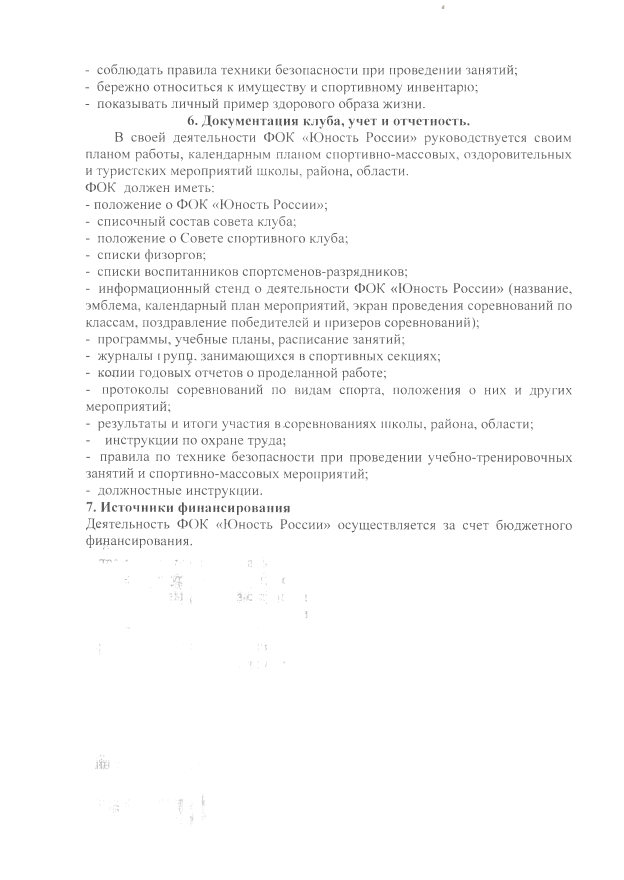 